             IGS CSR POLICY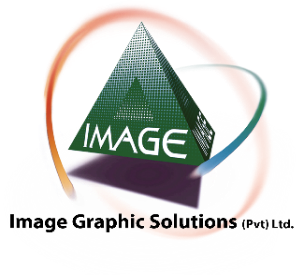 The organization is committed to conducting business in an economically, socially and environmentally sustainable manner that aims to contribute to the economic development of the country as well as providing security and improving the quality of life of our workforce by providing a safe work environment and health insurance to all employees.The organization has taken valuable part in the enhancement of knowledge and skills for its employees. IGS encourages its employees to take part in several training programs both nationally and internationally.The organization has been actively involved in providing relief to disaster stricken areas of the country. It encourages employees to contribute time and volunteer their services to support initiatives which tend to a positive impact on the community as well as improvement of self being.                                                                                                                  _______________________________